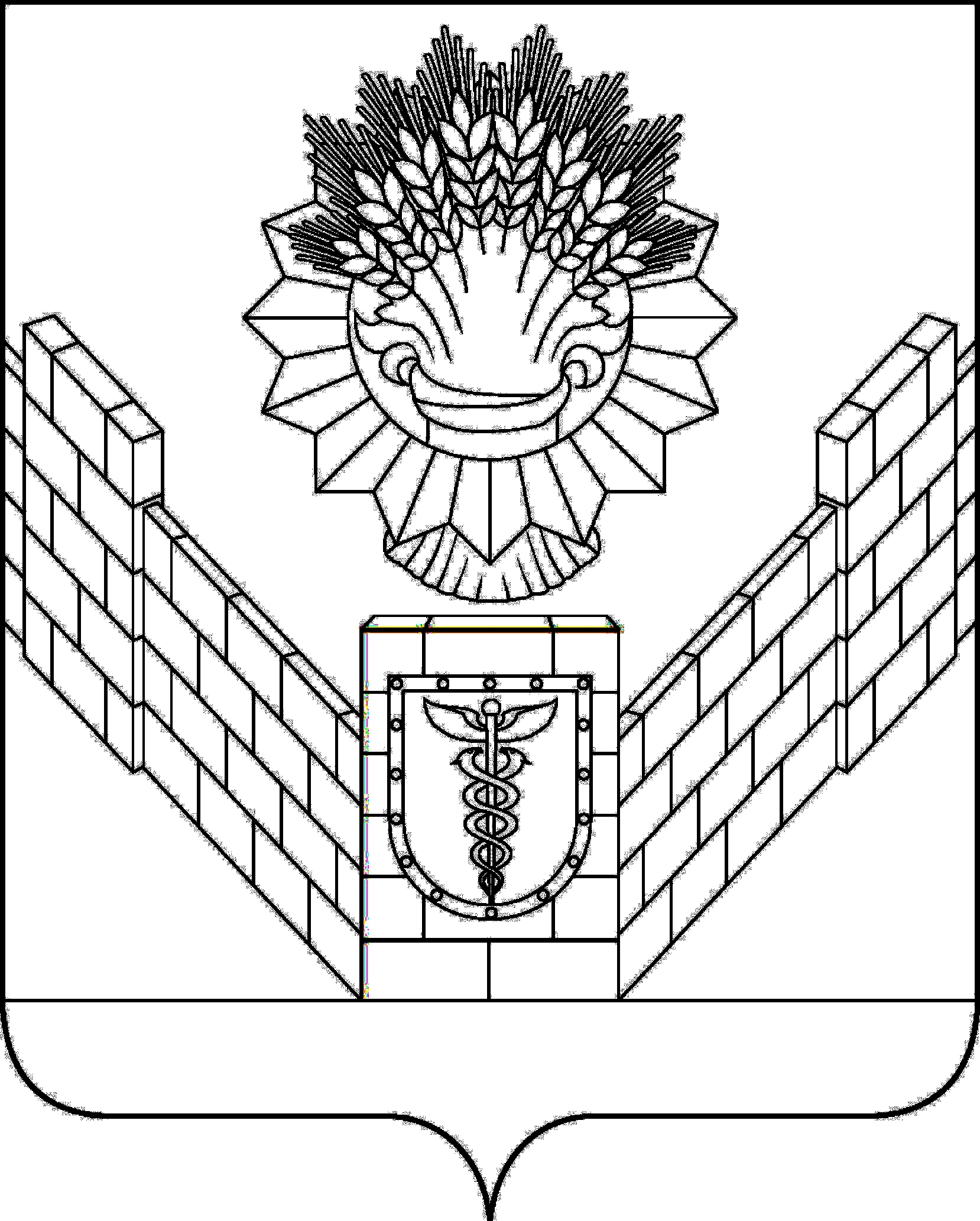 СОВЕТТБИЛИССКОГО СЕЛЬСКОГО ПОСЕЛЕНИЯТБИЛИССКОГО РАЙОНАРЕШЕНИЕот 08 июня 2018 года                                                                       № 364ст-ца ТбилисскаяОб утверждения Порядка предотвращения и (или) урегулирования конфликта интересов главы Тбилисского сельского поселения Тбилисского районаВ соответствии с Федеральным законом от 25 декабря 2008 года № 273-ФЗ "О противодействии коррупции", руководствуясь статьёй 26 устава Тбилисского сельского поселения Тбилисского района Совет Тбилисского сельского поселения Тбилисского района р е ш и л:1.Утвердить Порядок предотвращения и (или) урегулирования конфликта интересов главы Тбилисского сельского поселения Тбилисского района (прилагается).2. Отделу делопроизводства и организационно-кадровой работы администрации Тбилисского сельского поселения Тбилисского района (Воронкин) опубликовать настоящее решение в сетевом издании «Информационный портал Тбилисского района», а также разместить на официальном сайте администрации Тбилисского сельского поселения Тбилисского района в информационно-телекоммуникационной сети «ИНТЕРНЕТ».3.Контроль за исполнением настоящего решения возложить на постоянную комиссию Совета Тбилисского сельского поселения Тбилисского района по вопросам осуществления населением местного самоуправления, торговле и бытовому обслуживанию населения, мобилизационной подготовки, гражданской обороны и чрезвычайных ситуаций, пожарной безопасности (Соболева).4. Настоящее решение вступает в силу со дня его официального опубликования.Исполняющий обязанности главыТбилисского сельского поселенияТбилисского района                                                                          В.В. ВойтовПредседатель Совета Тбилисскогосельского поселенияТбилисского района                                                                           В.В. СоломахинПРИЛОЖЕНИЕ УТВЕРЖДЁНрешением Совета Тбилисского сельского поселения Тбилисского районаот 08 июня 2018 года № 364Порядокпредотвращения и (или) урегулирования конфликта интересов главы Тбилисского сельского поселения Тбилисского районаРаздел 1. Общие положения1. Настоящий порядок предотвращения и (или) урегулирования конфликта интересов (далее - Порядок) устанавливает порядок действий при возникшем конфликте интересов или возможности его возникновения для главы Тбилисского сельского поселения Тбилисского района.2. Под конфликтом интересов понимается ситуация, при которой личная заинтересованность (личная или косвенная) лица, замещающего должность главы муниципального образования, влияет или может повлиять на надлежащее, объективное и беспристрастное осуществление полномочий.3. Под личной заинтересованностью понимается возможность получения доходов в виде денег, иного имущества, в том числе имущественных прав, услуг имущественного характера, результатов выполненных работ или каких-либо выгод (преимуществ) лицом, замещающим должность главы муниципального образования, и (или) состоящими с ним в близком родстве или свойстве лицами (родителями, супругами, детьми, братьями, сестрами, а также братьями, сестрами, родителями, детьми супругов и супругами детей), гражданами или организациями, с которыми лицо, замещающее должность главы муниципального образования, и (или) лица, состоящие с ним в близком родстве или свойстве, связанны имущественными, корпоративными или иными близкими отношениями.Раздел 2. Основные требования к предотвращению и (или) урегулирования конфликта интересов4. Лицо, замещающее должность главы Тбилисского сельского поселения Тбилисского района обязано принимать меры по недопущению любой возможность возникновения конфликта интересов.5. Лицо, замещающее должность главы Тбилисского сельского поселения Тбилисского района обязано в письменной форме уведомить Совет Тбилисского сельского поселения Тбилисского района о возникшем конфликте интересов или о возможности его возникновения, как только ему станет об этом известно (далее - уведомление).6. В уведомлении указывается:- фамилия, имя, отчество лица, замещающего должность главы муниципального образования;- наименование муниципальной должности;- информация о ситуации, при которой личная заинтересованность (прямая или косвенная) главы Тбилисского сельского поселения Тбилисского района влияет или может повлиять на надлежащее, объективное и беспристрастное осуществление им полномочий;- информация о возможности получения доходов в виде денег, иного имущества, в том числе имущественных прав услуг имущественного характера, результатов выполненных работ или каких-либо выгод (преимуществ) лицом, замещающим должность главы Тбилисского сельского поселения Тбилисского района, и (или) состоящими с ним в близком родстве или свойстве лицами (родителями, супругами, детьми, братьями, сестрами, а также братьями, сестрами, родителями, детьми супругов и супругами детей), гражданами или организациями, с которыми лицо, замещающее должность главы Тбилисского сельского поселения Тбилисского района, и (или) лица, состоящие с ним в близком родстве или свойстве, связанны имущественными, корпоративными или иными близкими отношениями;- предлагаемые меры по предотвращению или урегулированию конфликта интересов;- намерение лично присутствовать (отсутствовать) на заседании Совета Тбилисского сельского поселения Тбилисского района;- дата подачи уведомления;- подпись лица, замещающего должность главы Тбилисского сельского поселения Тбилисского района.Форма уведомления о возникшем конфликте интересов или о возможности его возникновения приведена в приложении № 1 к настоящему Порядку.Регистрация уведомлений о возникшем конфликте интересов или о возможности его возникновения, письменной информации об этом из иных источников осуществляется в Журнале учета специалистом общего отдела в день поступления (форма журнала приведена в приложении № 2 к настоящему Порядку).8. Предотвращение или урегулирование конфликта интересов лица замещающего должность главы Тбилисского сельского поселения Тбилисского района, являющегося стороной конфликта интересов, может состоять в отставке его по собственному желанию в установленном порядке и (или в отказе его от выгоды, явившейся причиной возникновения конфликта интересов, а также в передаче принадлежащих ему ценных бумаг, акций (долей участия, паёв в уставных (складочных) капиталах организаций) в доверительное управление в соответствии с гражданским законодательством, и иных способов, позволяющих предотвратить либо урегулировать конфликт интересов.9. Предотвращение и урегулирование конфликта интересов, стороной которого является лицо, замещающее должность главы Тбилисского сельского поселения Тбилисского района, осуществляются путем отвода или самоотвода указанного лица в случаях и порядке, предусмотренных законодательством Российской Федерации.10. Неприятие лицом, замещающим должность главы Тбилисского сельского поселения Тбилисского района, являющимся стороной конфликта интересов, мер по предотвращению или урегулированию конфликта интересов является правонарушением, влекущим досрочное прекращение полномочий (удаление в отставку) в связи с утратой доверия в соответствии с законодательством Российской Федерации.11. Лицо, замещающее должность главы Тбилисского сельского поселения Тбилисского района, которому стало известно о возникновении у подчиненного ему лица личной заинтересованности, которая приводит или может привести к конфликту интересов, досрочно прекращает полномочия (удаляется в отставку) в связи с утратой доверия также в случае неприятия им мер по предотвращению и (или) урегулированию конфликта интересов, стороной которого является подчиненное ему лицо.Раздел 3. Организация проверки информации о возникшем конфликте интересов или о возможности его возникновения у лица, замещающего должность главы Тбилисского сельского поселения Тбилисского района, принятия решения по его итогам12. При поступлении уведомления лица, замещающего должность главы Тбилисского сельского поселения Тбилисского района, о возникшем конфликте интересов или о возможности его возникновения либо письменной информации, поступившей из источников (далее - информация), установленным правовым актом представительного органа Совета Тбилисского сельского поселения Тбилисского района, председатель Совета Тбилисского сельского поселения Тбилисского района в течение 5 рабочих дней поручает депутатской комиссии по вопросам законности, местного самоуправления, контроля исполнения принимаемых решений, взаимоотношения с партиями и общественными организациями провести предварительное рассмотрение (проверку) уведомления, информации.Порядок и основания проведения проверки определяются нормативным правовым актом Совета Тбилисского сельского поселения Тбилисского района.Информация анонимного характера не может служить основанием для проведения проверки.13. В ходе предварительного рассмотрения (проверки) уведомления, информации члены депутатской комиссии по вопросам законности, местного самоуправления, контроля исполнения принимаемых решений, взаимоотношения с партиями и общественными организациями имеют право получать от лица, направившего уведомление, информацию, письменные пояснения по изложенным в них обстоятельствам.Уполномоченные должностные лица могут направлять в установленном порядке запросы в государственные органы, органы местного самоуправления и заинтересованные организации.14. По результатам предварительного рассмотрения (проверки) уведомления, информации, депутатской комиссией по вопросам законности, местного самоуправления, контроля исполнения принимаемых решений, взаимоотношения с партиями и общественными организациями подготавливается мотивированное заключение на каждое из них.15. Уведомление, информация, а также заключение и другие материалы, полученные в ходе предварительного рассмотрения (проверки) уведомления, информации, представляются председателю представительного органа Тбилисского сельского поселения Тбилисского района в течение семи рабочих дней со дня его поступления для рассмотрения их на очередном заседании представительного органа Тбилисского сельского поселения Тбилисского района.16. В случае направления запросов, указанных в абзаце втором пункта 13 настоящего Порядка, уведомления, информация, заключение и другие материалы представляются председателю представительного органа Тбилисского сельского поселения Тбилисского района в течение 45 дней со дня поступления уведомления или информация соответствующей депутатской комиссией. Данный срок может быть продлен, но не более чем на 30 дней.17. На очередном заседании представительного органа Тбилисского сельского поселения Тбилисского района по результатам рассмотрения уведомления, информации, заключения и других материалов принимается одно из следующих решений:а) признать, что при осуществлении полномочий лицом, замещающим должность главы Тбилисского сельского поселения Тбилисского района, конфликт интересов отсутствует;б) признать, что при осуществлении полномочий лицом, замещающим должность главы Тбилисского сельского поселения Тбилисского района, личная заинтересованность приводит или может привести к конфликту интересов. В этом случае представительный орган Тбилисского сельского поселения Тбилисского района рекомендует лицу, замещающим должность главы Тбилисского сельского поселения Тбилисского района, принять меры по предотвращению или урегулированию конфликта интересов;в) признать, что лицом, главы Тбилисского сельского поселения Тбилисского района, не соблюдались требования об урегулировании конфликта интересов. В этом случае представительный орган Тбилисского сельского поселения Тбилисского района принимает решение в соответствии со статьей 13.1 Федерального закона от 25.12.2008 № 273-ФЗ "О противодействии коррупции" в порядке, предусмотренном статьей 74.1 Федерального закона от 06.10.2003 № 131-ФЗ "Об общих принципах организации местного самоуправления в Российской Федерации".Исполняющий обязанности главыТбилисского сельского поселенияТбилисского района                                                                                  В.В. ВойтовПРИЛОЖЕНИЕ № 1к Порядку предотвращения и урегулирования конфликта интересов главы Тбилисского сельского поселения Тбилисского районаФорма уведомления о возникшем конфликте интересовили о возможности его возникновения______________________________________                                                                      наименование представительного органа МОот ______________________________________                                                                  (Ф.И.О. уведомителя/ наименование                                                       должности главы МО)     В соответствии с Федеральным законом от 25.12.2008г. № 273-ФЗ "О противодействии коррупции", сообщаю что:_________________________________________________________________(описание личной заинтересованности, которая приводит или может привести к возникновению конфликта интересов)______________________________________________________________________________________________________________________________________(описание полномочий, на исполнение которых может негативно повлиять либо негативно влияет личная заинтересованность)_________________________________________________________________(предлагаемые меры по предотвращению или урегулированию конфликта интересов)     Намереваюсь (не намереваюсь) лично присутствовать на заседании представительного органа Тбилисского сельского поселения Тбилисского района при рассмотрении настоящего уведомления (нужное подчеркнуть).__________				_______________			________________Дата						подпись			инициалы и фамилия_______________________________________________________________Уведомление зарегистрировано в Журнале учета уведомлений о возникшем конфликте интересов или о возможности его возникновении, письменной информации об этом из иных источников "____" __________ 20___г. № ___                                                  (подпись, Ф.И.О. ответственного лица)ПРИЛОЖЕНИЕ № 2к Порядку предотвращения и урегулирования конфликта интересовглавы Тбилисского сельского поселения Тбилисского районаФорма Журнала учета уведомлений о возникшем конфликте интересов или о возможности его возникновении,письменной информации об этом из иных источников№п/пДата подачи уведомления, поступления иной информацииФамилия, имя, отчество лица подавшего уведомление либо представившего иную информациюНаименование должности лица, подавшего уведомление, либо в отношении которого поступила иная информацияФамилия, инициалы, должность подпись лица принявшего уведомление, иную информациюпримечание1.2.